DEPARTAMENTO DE MECANICA AUTOMOTRIZ Profesor : Cristian Torres Olivares / Cristian Martínez Castro / Álvaro Flores  Ruiz Asignatura  :Ajuste de Motores3º año A  Nombre del  alumno: __________________________________________________ Guía  de  trabajo mantenimiento de sistemas  eléctricos y electronicos 	ActividadLeer y conocer Pruebas  a componentes  del motor de  arranque,  Su  función en el sistema eléctrico  y  las  precauciones en su manipulación / Cuestionario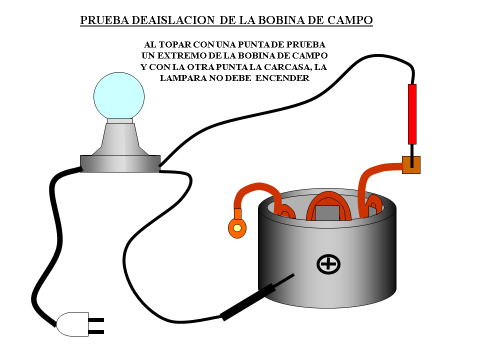 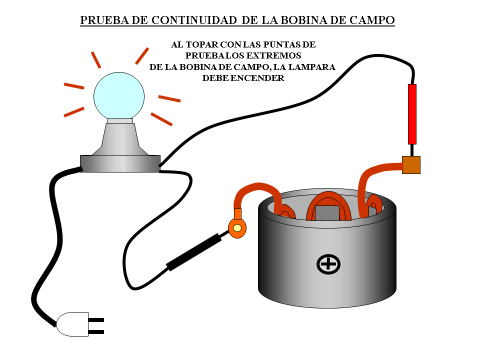 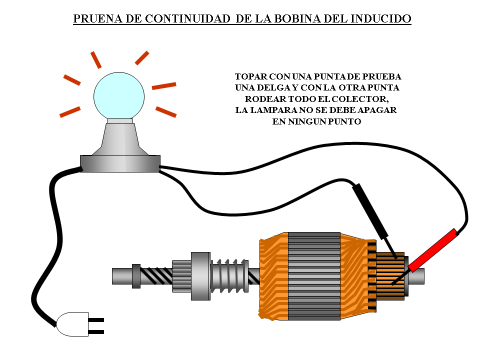 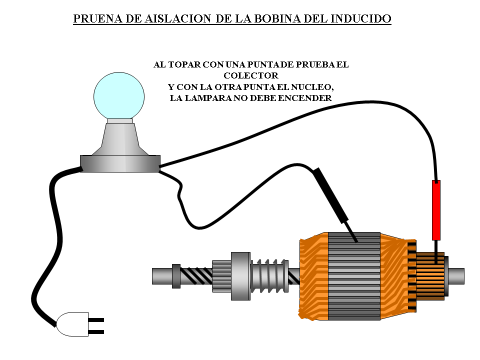 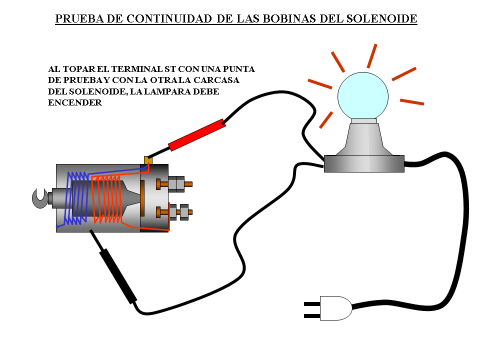 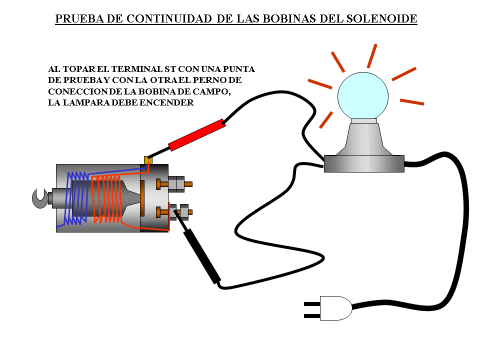 	CUESTIONARIO: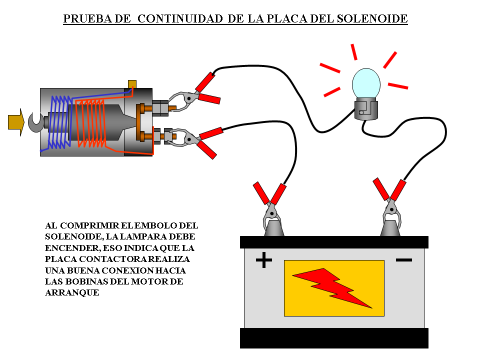 Nombre  2  pruebas  de la  bobina de campoNombre  2  pruebas   del inducido3.- nombre  3  pruebas  del  solenoide
